QUESTION:  Based on your content knowledge and the images below, explain how the social and economic characteristics of Ancient Nubia were similar and different from those of Ancient Egypt.Where was Kush located and what was its overall relationship to Egypt?How were Kush and Egypt alike in their social and economic characteristics?How were Kush and Egypt different in their social and economic characteristics?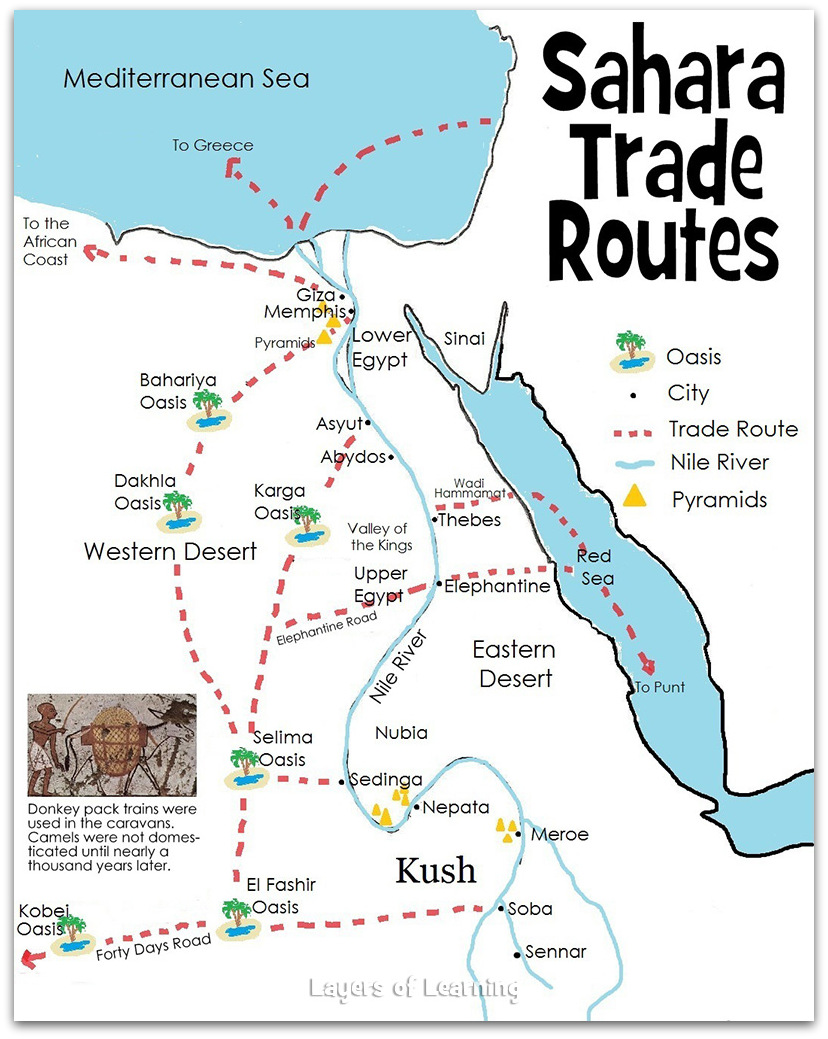 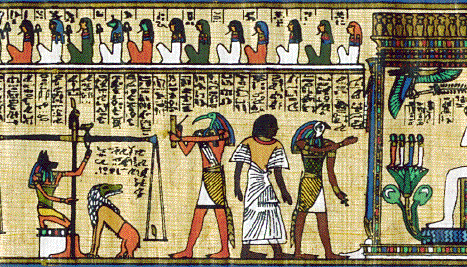 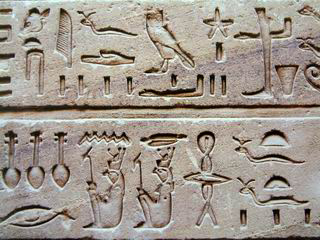                                   KUSHITE WRITING					     KUSHITE PAINTING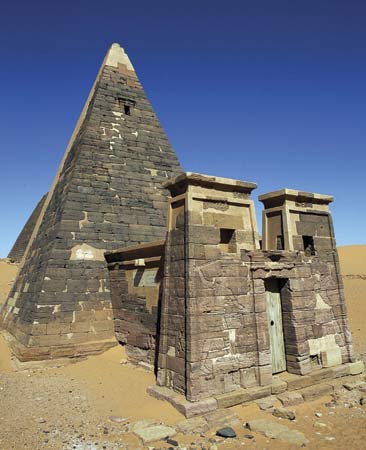 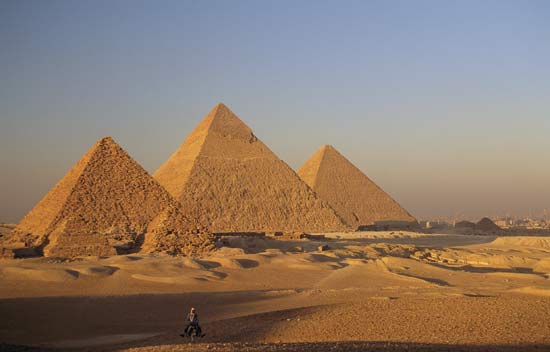                                EGYPTIAN BURIAL TOMB	KUSHITE BURIAL TOMB